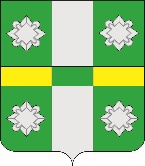 Российская ФедерацияАдминистрацияТайтурского городского поселенияУсольского муниципального районаИркутской областиРАСПОРЯЖЕНИЕОт 13.01.2023г..								№ 12-рр.п. ТайтуркаОб утверждении Плана мероприятий ведомственного контроля по вопросам соблюдения законодательства Российской Федерации и иных нормативных правовых актов о контрактной системе в сфере закупок товаров, работ, услуг для обеспечения муниципальных нужд муниципального казенного учреждения культуры«Тайтурский культурно-спортивный комплекс»на 2023 годВ соответствии со статьей 100 Федерального закона от 05.04.2013 № 44-ФЗ «О контрактной системе в сфере закупок товаров, работ, услуг для обеспечения государственных и муниципальных нужд», c порядком осуществления ведомственного контроля в сфере закупок для обеспечения муниципальных нужд, утвержденного постановлением Администрации городского поселения Тайтурского муниципального образования от 26.02.2018г. № 69 «Об утверждении Порядка осуществления ведомственного контроля в сфере закупок для обеспечения муниципальных нужд», руководствуясь ст.ст. 23,46 Устава Тайтурского муниципального образования:1. Утвердить прилагаемый План мероприятий ведомственного контроля по вопросам соблюдения законодательства Российской Федерации и иных нормативных правовых актов о контрактной системе в сфере закупок товаров, работ, услуг для обеспечения муниципальных нужд муниципального казенного учреждения культуры «Тайтурский культурно-спортивный комплекс» на 2023 год (далее - План).2. Специалистам администрации по закупкам Батуриной Ю.А. и Гольчик В.С. осуществить проведение контрольных мероприятий в соответствии с утвержденным Планом.3. Ведущему специалисту администрации по кадровым вопросам и делопроизводству Гурьевой А.О. опубликовать настоящее распоряжение в средствах массовой информации в газете «Новости» и разместить на официальном сайте администрации Тайтурского городского поселения Усольского муниципального района Иркутской области (http://http://taiturka.irkmo.ru/) в информационно – телекоммуникационной сети «Интернет».Подготовил: специалист администрации по закупкам _______ Ю.А. Батурина«___»_________2023г.Согласовано: главный специалист администрации по юридическим вопросам и нотариальным действиям __________ О.В. Мунтян «___»_________2023г.План мероприятийведомственного контроля по вопросам соблюдения законодательства Российской Федерации и иных нормативных правовых актов о контрактной системе в сфере закупок товаров, работ, услуг для обеспечения муниципальных нужд муниципального казённого учреждения культуры «Тайтурский культурно-спортивный комплекс» на 2023 годГлава Тайтурскогогородского поселения Усольского муниципального района Иркутской области                                                         С.В. БуяковУтвержденраспоряжением главы Тайтурского городского поселения Усольского муниципального районаИркутской области№ 12-р от 13.01.2023г.№п/пНаименование подведомственного заказчикаАдрес местонахождения подведомственного заказчикаПроверяемый периодПредмет ведомственного контроляФорма ведомственного контроляСроки проведения контрольного мероприятия 1Муниципальное казенное учреждение культуры «Тайтурский культурно-спортивный комплекс» 665477, Иркутская область, Усольский район, д. Кочерикова,ул. Главная, 13а2021г.2022г.Соблюдение требований законодательства о контрактной системе в сфере закупокКамеральная проверкас 10.04.2023г.по 24.04.2023г.Глава Тайтурского городского поселенияУсольского муниципального районаИркутской областиС.В. Буяков